September 15, 2017VIA WEB PORTAL AND OVERNIGHT MAILMr. Steven KingExecutive Director and SecretaryWashington Utilities and Transportation Commission1300 S. Evergreen Park Drive SWOlympia, Washington 98504-0128Re:	Puget Sound Energy 2017 General Rate Case
Docket Nos. UE-170033 and UG-170034Dear Mr. King:Enclosed for filing please find the original and eleven (11) copies of the following documents in the above-referenced dockets:(i)	the Multiparty Settlement Stipulation and Agreement, dated as of September 15, 2017, by and between Puget Sound Energy (“PSE”), the Commission’s regulatory staff (“Commission Staff”), the Industrial Customers of Northwest Utilities (“ICNU”), NW Energy Coalition/Renewable Northwest/Natural Resource Defense Council, The Energy Project, Sierra Club, Federal Executive Agencies, The Kroger Co., the State of Montana, and Northwest Industrial Gas Users; and(ii)	the Joint Memorandum in Support of the Multiparty Partial Settlement, dated as of September 15, 2017, filed by PSE, Commission Staff, ICNU, NW Energy Coalition/Renewable Northwest/Natural Resource Defense Council, The Energy Project, Sierra Club, Federal Executive Agencies, The Kroger Co., the State of Montana, and Northwest Industrial Gas Users.Please feel free to contact me if you have any questions regarding the enclosed documents.Very truly yours,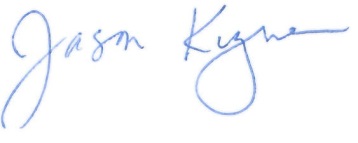 Jason KuzmaEnclosurescc:	Service List in Docket Nos. UE-170033 and UG-170034